Положение о тематической игре-конкурсе  для учащихся 7 - 8 классов «Законы, которые ты должен знать».Цель: гражданско-правовое, патриотическое и нравственное воспитание учащихсяЗадачи: 1.Формирование правовых знаний, закрепление и совершенствование познаний учащихся в области прав несовершеннолетних.2.  Развитие умения практического переноса теоретических знаний на конкретные  жизненные ситуации, формирование способа поведения в критических ситуациях.3. Развитие интереса и познавательной активности учащихся в области правовых знаний.Дата проведения: …Форма проведения: игра-конкурс. Участники: Учащиеся 7-8 классов школы. Команда состоит из 5 человек. Группа поддержки 3 чел. Необходимые материалы:1. Таблички для каждой команды с цифрами 1, 2, 3, 4.2. Карточки  со статьями Закона № 1539 КЗ и Конвенции о правах детей для каждой команды.3.Карточки с заданиями по ПДД3.Для каждой команды   текст с незаконченными предложениями из формулировок Закона № 1539 КЗ4. Кроссворд для каждой команды5. Чистые  листы бумаги по числу команд.Представление  команд участниц конкурса. Звучат  девизы команд.Представление жюри.Вступительное слово ведущего. Сегодня  вы, ребята, выступите  в роли знатоков права. Но самое главное – вы должны определить, как необходимо вести себя в правовом поле взрослых, чтобы не допускать правонарушений и не преступать границ. Правовые знания, закрепленные сегодня, помогут вам выработать способы поведения в конкретных жизненных ситуациях.1. Викторина. Выбери правильный вариант ответа.1. До какого возраста человек в нашей стране называется несовершеннолетним?1. До 18 лет2. До 20 лет3. До 16 лет4. До 14 лет2. Где был принят Закон «О мерах по профилактике безнадзорности и правонарушений несовершеннолетних?»В школеВ Краснодарском краеВ РоссииВ Москве3. Какой слоган написан под символом Закона?Честь и хвалаДелу время, а потехе − часЛюбить и беречьБереги братьев наших меньших4. С какого времени Закон запрещает пребывание несовершеннолетних от 14 до 18 лет без сопровождения взрослых в общественных местах?1. С 22.002. Круглосуточно3. С 21.004. С 23.005. Что на Кубани запрещено Законом продавать несовершеннолетним?ПродуктыОдеждуСигареты и алкогольПиротехнические средства6. Что будет, если нарушишь Закон?Заведут уголовное делоИсключат из школыРодители понесут административное наказаниеДепортация за пределы края2.Игра « Кто быстрей?». У вас на столе находятся  таблички с символами закона 15-39 и конвенции о правах ребёнка. Вам необходимо разделить  по  смыслу предложения относящиеся к Конвенции и к Закону.Определи, что относится  к  Конвенции о правах ребенка, а что к Закону № 1539 – КЗ:                                                                                   «Конвенция о правах детей»                                                            «Закон № 1539 КЗ КК»                                                                           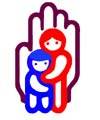 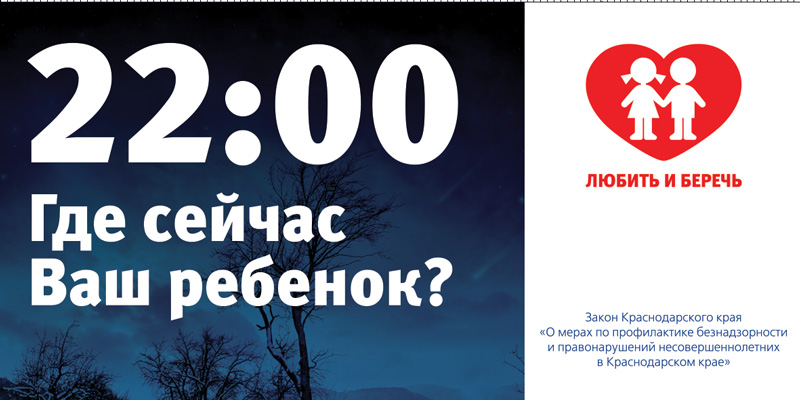 	1	2              1. Принят 21 июля 2008 г.	2. Принят в 1990 году.	3. Действует на территории  Краснодарского края.	4. Действует на территории всего мира.	5. Несовершеннолетний – лицо,  не достигшее 18 лет.	6. Ребенком является каждое человеческое существо до достижения им 18 лет.	7. Ребенок  с момента  рождения имеет право знать своих родителей.                  8. Несовершеннолетний до 7 лет должен круглосуточно находиться под  присмотром   родителей.          9. Несовершеннолетний не должен  участвовать в конкурсах красоты, где   происходит демонстрация внешности.          10. Каждый ребенок имеет право  на всестороннее участие в культурной и  творческой жизни.            Ответы: Конвенция- 2, 4, 6, 7, 10.		   Закон № 1539 – 1, 3, 5, 8, 9.3. Домашнее задание.  Командам составить  синквейн  на тему: «Закон № 1539 КЗ».4.Конкурс на знание  правил дорожного  движения.  Прошу одного участника из каждой команды  выйти, выбрать себе вопрос и ответить на него.Викторина по ПДД. Участник  каждой команды выходит, выбирает себе вопрос и отвечает.1- Пешеходные переходы обозначаются:а) дорожными знаками; б) дорожной разметкой;в) дорожными знаками и дорожной разметкой2- С какого возраста разрешается обучать вождению на мотоцикле?
1. С 14 лет                                                                2. С 16 лет3.- В каком возрасте разрешается выезжать на велосипеде на дороги общего пользования?

1. Не моложе 10 лет                                        2. Не моложе 14 лет

4.- Разрешается ли водителю мопеда движение по пешеходным дорожкам?

1. Не разрешается                                    2. Разрешается, если это не мешает                                                                         пешеходам
5. -Имеет ли право велосипедист ехать по проезжей части, если рядом есть велосипедная дорожка?

1. Имеет право                                            2. Не имеет права6.- Нужно ли при движении на мопеде в дневное время включать фару?
1. Нужно, как на мотоцикл                      2. Не нужно7. -Разрешается ли перевозка детей на велосипеде?

1. Запрещается

2. Разрешается на специально оборудованном сиденье детей до 7 лет
8.  Велосипедист вытянул правую руку в сторону. Что означает этот сигнал?

1. Поворот направо                                    2. Поворот налево

9. Велосипедист вытянул левую руку в сторону. Что означает этот сигнал?

1. Поворот направо                                    2. Поворот налево

10.- Значение слова «велосипед»:
1. Транспортное средство, кроме инвалидных колясок, имеющее 2 колеса и более и приводимое в действие мускульной силой людей, находящихся на нем.
2. Двухколесное транспортное средство без мотора для взрослых и детей.11.- Велосипедист поднял левую руку вверх. Что означает этот сигнал?
1. Поворот налево                                     2. Остановка12.- Дорожные знаки:а) регулируют движение машин и людей; б) облегчают работу водителей, помогают пешеходам правильно ориентироваться в дорожном движении; в) всё перечисленное; г) правильного ответа нет5. « Незаконченные предложения». Сейчас каждой команде  дадут текст из закона № 1539 КЗ с пропущенными словами, вместо которых стоит троеточие. Просим Вас за 3 минуты написать  в тексте те слова, которые как вы думаете, пропустили.Закон Краснодарского края « О мерах по профилактике …           и … несовершеннолетних в              …                            крае»от … августа  200... года.Родители принимают меры по недопущению нахождения  (пребывания) в общественных местах без сопровождения …:               несовершеннолетних в возрасте до … лет – круглосуточно; Несовершеннолетних в возрасте до … лет – с … часа до ..часов;
 Несовершеннолетних в возрасте до … лет – с … часа до ..часов;Родители принимают меры по недопущению участия несовершеннолетних в конкурсах       …    и других мероприятиях, связанных с оценкой и демонстрацией …. несовершеннолетних.Родители принимают меры по недопущению нахождения  (пребывания) несовершеннолетних в учебное время в  … заведениях, …   - залах.Родители принимают меры по недопущению нахождения  (пребывания) несовершеннолетних без сопровождения взрослых в организациях общественного …, предназначенных для потребления … и …. продукции.6. « Мозговой штурм.» Объясните, нарушают ли Закон № 1539 КЗ сказочные герои, если бы они жили в наши дни?      1. Является ли Маугли безнадзорным несовершеннолетним?       2. Нарушает ли Закон 1539 Золушка, находясь на балу до полуночи?      3. Нарушил ли Закон 1539 Буратино, который вместо того, чтобы пойти в школу, отправился в театр?4. Нарушила ли Закон №1539 мама Красной шапочки, отправив несовершеннолетнюю дочь одну в лес?5. Нарушили ли закон № 1539 КЗ  родители,  оставив своего младшего сына на дочь в сказке « Гуси – лебеди»?6. Нарушила ли Закон № 1539 КЗ  Машенька,  отправившись в лес  в сказке « Три медведя»?     7. Рисунок « Стоп, наркотик!»  Все мы знаем, что  действия с наркотиками  являются  уголовно  наказуемыми  деяниями.  И в нашем городе ведётся серьёзная работа по противодействию этому злу. А сейчас мы оценим изобразительные способности наших команд. Вам предстоит за 5 минут нарисовать рисунок на тему: «Стоп,  наркотик!» Ну, начинаем.8 . Заполните кроссворд.Кроссворд  на тему: «Закон о мерах по профилактике безнадзорности и правонарушений несовершеннолетних».Как по закону называется ребенок (подросток)?В каких залах, не должны находиться несовершеннолетние в учебное время?Как называется столица края, где принят этот закон?В каких конкурсах не должны участвовать несовершеннолетние?Какая мера взимается с родителей в случае неисполнения  обязанностей по воспитанию?Кто несет ответственность за детей?В какой месяц вступил в силу новый закон?Во сколько, несовершеннолетние, не достигшие 14 летнего возраста, должны находиться дома?Во сколько, несовершеннолетние, не достигшие  18 летнего возраста, должны находиться дома?Как называется ученический паспорт каждого ученика?Как называется «хождение» группы людей, выявляющих несовершеннолетних, нарушающих закон?12. Как называется безнадзорный несовершеннолетний, не имеющий места жительства и (или) места пребывания?Составь  из выделенных букв  - слово     (закон).9.  А,  сейчас  последнее задание на сегодня. Проверка домашнего задания. Командам предлагалось составить стихотворение буриме, на заданные рифмы:закон,он,знать,
защищать.ВЕД: Спасибо нашим участникам. Все команды приняли в игре активное участие. Жюри предстоит трудная задача выбрать победителей. А пока жюри подводит итоги, мы приглашаем Черкасова Михаила и Лисицына Виктора исполнить одну из самых популярных песен среди молодёжи Гимн молодёжи Кубани. Звучит песня.ВЕД: Спасибо нашим исполнителям. А мы предоставляем слово нашим членам жюри.          1. …2. …3. …А подвести итог нашего мероприятия и назвать победителей мы попросим …Выступление .  Вручение грамот и дипломов.ВЕД: Наша игра подошла к концу. До новых встреч.   12 5 2 310  11 91  6 8 7